Publicado en  el 15/01/2014 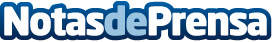 El Foro de Buen Gobierno convoca la segunda edición de sus premiosEl Foro de Buen Gobierno y Accionariado, un proyecto conjunto de la Consultora Inforpress y la Escuela de Negocios IESE, ha abierto el plazo para la presentación de candidaturas de la segunda edición de sus premios. Datos de contacto:Nota de prensa publicada en: https://www.notasdeprensa.es/el-foro-de-buen-gobierno-convoca-la-segunda_1 Categorias: Comunicación Premios http://www.notasdeprensa.es